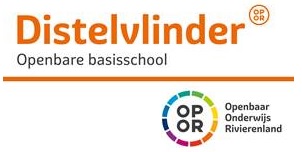 Notulen MR 23 september 2020 15.50 – 17.30 Aanwezig: Oudergeleding: Hanne, Mayte, 
Personeelsgeleding: Christianne, CarolaDirectie: ToyOpening en vaststelling agendaNotulen vorige vergadering worden goed gekeurd.De notulen die goedgekeurd worden door de MR-leden worden door Toy op de website geplaatst. Carola stuurt de notulen die goedgekeurd worden naar Toy in PDF format. Tijdstip aankomende MR vergaderingen wordt 15:30 uur tot 17:00 uur. Nieuws uit de GMR Als MR hebben we besloten dat we GMR als achtergrond informatie behandelen. Wettelijk gezien moeten informatie en de notulen van de GMR openbaar worden gesteld aan scholen. Als MR zien we graag dat boven schoolse zaken die direct invloed hebben naar scholen door de schoolleider wordt gecommuniceerd.  De schoolleider ziet graag dat de personeelsgeleding van de MR toezicht houdt of de onderwerpen, die van belang zijn, voldoende aanbod komen tijdens MR vergaderingen. Het wordt geen vast agenda punt meer, maar indien noodzakelijk kan een onderwerp een toegevoegd agendapunt worden tijdens de MR vergadering.De bestuurder van OPO-R is helaas vanwege gezondheidsklachten afwezig. In overleg met Raad van Toezicht is er voor de aankomende periode een bestuurder aangesteld die haar waarneemt. Deze waarnemend bestuurder heeft aangegeven geen grote veranderingen binnen de aankomende periode te door te voeren. Het team van de Distelvlinder heeft een beterschap kaartje verstuurd om haar een warm hart toe te dragen. Stand van zaken op de DistelvlinderDirectie en het team vertellen:DirectieKinderen We zien vrolijke kinderen. De storming/norming fase lijken alle groepen goed door te komen.  De kinderen zijn voor zover de schoolleider nu kan inschatten allen goed in beeld; De gesprekken met de ouders t.a.v. bijzondere (zorg)trajecten worden als prettig ervaren (uitspraak ouders); Het respect die de schoolleider dit schooljaar tijdens kamp meent waar te nemen is een waardevolle aanvulling voor de start van dit schooljaar in de betreffende groepen.Het was voor een ieder wennen aan 5-gelijke-dagen-rooster, maar gaat nu lijkt alles soepeler te verlopen.Team Kleine afwezigheid medewerkers aangaande Corona-gerelateerde relaties (nog geen positieve test bij leerkrachten; Toenemende mate van onrust m.b.t. Corona: voor de school en voor de persoon Was wennen aan 5-gelijke-dagen-rooster, maar lijkt nu beter te gaan. Na de eerste startfase wordt de werkwijze binnen het team besproken.Kwaliteit primaire proces Vooralsnog blijven de observaties van de schoolleider bij korte bezoeken aan de klas, waarbij hij op pedagogisch vlak veel rust zietDoor teamleden kan altijd een kort bezoek in de klas worden aangevraagd, die door de schooleider i.s.m. met de IB-er wordt behandeld en ingevuld.  Plannen (/innovatie): Vanaf dit schooljaar werkt het Team volgens het Proces PDCA (Plan Do Check Act), waarbij de aandacht nadien vooral uit gaat naar borging. Als voorbeeld wordt nu, in aansluiting op het 5 gelijke dagen rooster, het vakgebied ‘bewegen met kinderen’ behandeld. Dat betekent dat de vergaderstructuur met deze opzet van werken nu een andere invulling krijgt. Niet meer regulier, maar een meeting per week. Huishoudelijke mededelingen worden via Parro onderling aan elkaar uitgewisseld. Voor de herfstvakantie wordt de nieuwe wijze van vergaderen en het uitwisselen van informatie geëvalueerd. PersoneelsgeledingHet 5 gelijke dagenrooster geeft in de klas meer gelijkheid binnen een dagindeling. Een schooldag heeft buiten een korte lunchpauze weinig ruimte tot overige pauzes voor personeelsleden. Extra hulp in de klas door een onderwijsassistent, inzet van stagiaire of een vrijwilliger biedt voor aan aantal leerkrachten wat ruimte tijdens het dagprogramma.Het team is zoekende naar de juiste afstemming tussen werk- en rustmomenten bij een 5 gelijke dagen rooster. De schooleider heeft toegezegd een polletje te versturen naar alle teamleden om hier uitspraken over te doen. Inwerken van schoolleider en nieuwe leerkrachten vraagt tijd & investering voor praktische of informatieve ondersteuning. Vanuit OPO-R ontvangt het team, via de mail, dagelijks lesbrieven en inhoudelijke informatie die aansluiten bij de eerste storming/norming fase ten aanzien van elke leeftijdsgroep. Dit in aansluiting op een eerste studiedag die in de laatste vakantieweek voor alle teamleden heeft plaatsgevonden. AlgemeenHet 5 gelijke dagen rooster wordt door nieuwe oriënterende ouders goed ontvangen in relatie tot het maken van een definitieve schoolkeuze. Op dit moment wordt de TSO binnen ons 5 gelijke dagen rooster uitgevoerd door betaalde vrijwilligers. Tevredenheid huidige communicatie lijnen. Hoe ervaren de ouders op dit moment de communicatie vanuit de schoolleider naar ouders?De schoolleider geeft zelf aan dat het, op dit moment, mogelijk wel veel kan zijn, maar gezien de urgentie wel nodig wordt geacht om de ouders zo goed mogelijk te informeren. De ouders merken op dat de informatie door de schoolleider inhoudelijk goed en gestructureerd beschreven wordt.De ouders ervaren de hoeveelheid zoals deze door de schoolleider binnen de vergadering wordt uitgesproken niet als storend. De informatie is goed leesbaarDe informatie is proactiefHet classificeren van het type bericht wordt positief ervaren. Parro zal in de toekomst leidend zijn. Voor ouders is het lastig om alle berichten terug te zoeken. Het voorstel is om Parro als leesplatform aan te houden, Het bericht wordt zo kort mogelijk gehouden. Aan dit bericht wordt een link toegevoegd waar je direct de informatie terug kunt vinden. De schoolleider zal in gesprek gaan met de webbouwer om ouders van school in de toekomst te voorzien van een login, waardoor verkennende ouders dit dele op de website niet kunnen zien. Dit moet voor onze ouders wel een beveiligende omgeving zijn. Suggesties dit ter tafel komenBeveiligende omgeving voor ouders die zij kunnen openen middels ene link die aan een kort Parro bericht wordt toegevoegdHet bovenstaande item doorvoeren om in de toekomst, indien mogelijk, berichten meer te compacten en overzichtelijker te maken. Het terugzoeken van items kan daarmee vlotter en doelmatig verlopen. Normeringsonderzoek van Route 8Route 8 is in ontwikkeling en mogelijk kan Route 8 ene vervanging worden voor de Cito-toetsen. Als school worden wij uitgenodigd een bijdrage te leveren aan een onderzoeksfase Route 8.Je krijgt geen uitslag van de test tijdens deze onderzoeksfase.Route 8 is een adaptieve methode en het digitale programma past zich automatisch aan.Cito blijft nog afgenomen worden tijdens de ontwikkelfase van Route 8.Binnengekomen stukkengeenMR zakenOudergeleding verteld;De oudergeleding wordt in de toekomst graag op de hoogte gebracht welke informatie naar ouders wordt verstuurd, zoals bijvoorbeeld een enquête. Mochten ouders van school vragen hebben, dan kan de oudergeleding MR hier beter op inspelen.  Gaan we dit schooljaar door met 2 MR leden vanuit de oudergeleding. Het voorstel is om dit wel te doen, gezien de taakuren van een leerkracht. Wanneer we de oudergeleding uitbreiden naar 3 dan zal dit ook moeten plaatsvinden naar de personeel geleding. De beschikbaar van personeelsleden is laag, gezien de werkfactor aan school, fulltime en parttime.  Eind februari 2021 gaat er een brief naar ouders vanwege de vacature die zal ontstaan onder de oudergeleding van de MREr is een stroomdiagram met besluiten t.a.v. de Corona maatrelingen aangaande de basisscholen. Ouders ontvangen van de schoolleider, maandag 28 september 2020, een brief aangaande de Corona maatregelingen aan basisschool de Distelvlinder.CommunicatieCarola stuurt de notulen die goedgekeurd worden naar Toy in PDF format. Wat ter Tafel komtDit schooljaar is er een timeslot voor  de eerstkomende oudergesprekken voor 18:00 uur. Dit is voor ouders een grote verandering. Als team vinden wij dat wij van leerkrachten niet verwachten dat zij na een volledige werkdag de gesprekken in de avonduren laten plaatsvinden. Alle gesprekken kunnen verspreid, over de dagen binnen een week, tijdens kantooruren plaatsvinden. Als school mag je hier een besluit in maken, zonder de ouders hiervan vroegtijdig op de hoogte te brengen. Als deze werkwijze gecontinueerd wordt, dan worden de ouders van school door de schoolleider geïnformeerd.Sluiting17:30 uur